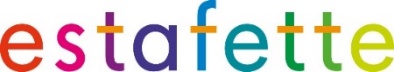 Bestelformulier  Estafette editie 3  Het ingevulde formulier graag mailen naar secretariaatMenS@zwijsen.nl Onderwijsinstelling:…………………………………t.a.v.                         :………………………………….Bezorgadres           :………………………………….Postcode/woonplaats:………………………………Aantal (x)ISBN: ArtikelPrijs 2020Groep 4avi M49789048734351Vloeiend & Vlot M410.259789048734368Omnibus M4-A 14,509789048734375Omnibus M4-B14,509789048734382Werkboek M4-A14,309789048734399Werkboek M4-A plus14,309789048734405Werkboek M4-B14,309789048734412Werkboek M4-B plus14,309789048734429Antwoordenboek M4-A5,009789048734436Antwoordenboek M4-A plus5,009789048734443Antwoordenboek M4-B5,009789048734450Antwoordenboek M4-B plus5,009789048734467Handleiding M451,50avi E49789048734481Vloeiend & Vlot E410,259789048734498Omnibus E4-A14,509789048734504Omnibus E4-B14,509789048734511Werkboek E4-A14,309789048734528Werkboek E4-A plus14,309789048734535Werkboek E4-B14,309789048734580Werkboek E4-B plus14,309789048734559Antwoordenboek E4-A5,009789048734566Antwoordenboek E4-A plus5,009789048734573Antwoordenboek E4-B5,009789048734542Antwoordenboek E4-B plus5,009789048734597Handleiding E451,50Groep 6avi M69789048734870Vloeiend & Vlot M610,259789048734887Omnibus M6-A 14,509789048734894Omnibus M6-B14,509789048734900Werkboek M6-A14,309789048734917Werkboek M6-A plus14,309789048734924Werkboek M6-B14,309789048734931Werkboek M6-B plus14,309789048734948Antwoordenboek M6-A5,009789048734955Antwoordenboek M6-A plus5,009789048734962Antwoordenboek M6-B5,009789048734979Antwoordenboek M64-B plus5,009789048734986Handleiding M651,50avi E69789048735006Vloeiend & Vlot E610,259789048735013Omnibus E6-A14,509789048735020Omnibus E6-B14,509789048735037Werkboek E6-A14,309789048735044Werkboek E6-A plus14,309789048735051Werkboek E6-B14,309789048735068Werkboek E6-B plus14,309789048735075Antwoordenboek E6-A5,009789048735082Antwoordenboek E6-A plus5,009789048735099Antwoordenboek E-6 B5,009789048735105Antwoordenboek E-6 B plus5,009789048735112Handleiding E651,50Groep 7avi M79789048735136Vloeiend & Vlot M710,259789048735143Omnibus M714,509789048735167Leeswerkboek M7-A18,759789048735181Leeswerkboek M7-B18,759789048735204Antwoordenboek M7-A5,009789048735228Antwoordenboek M7-B5,009789048735242Handleiding M751,50avi E79789048735266Vloeiend & Vlot E710,259789048735273Omnibus E7-A 14,509789048735297Leeswerkboek E7-A  18,759789048735310Leeswerkboek E7-B18,759789048735334Antwoordenboek E7-A  dec 2020 leverbaar5,009789048735358Antwoordenboek E7-B5,009789048735372Handleiding E7                dec 2020 leverbaar51,50